Curriculum VitaeGeert DrooghmansBiografieGeert Drooghmans is werkzaam bij MONDEA, joint venture tussen IDEA consult en MONDEL. Hij is industrieel ingenieur bouwkunde opties uitvoeringstechnieken en landmeten. 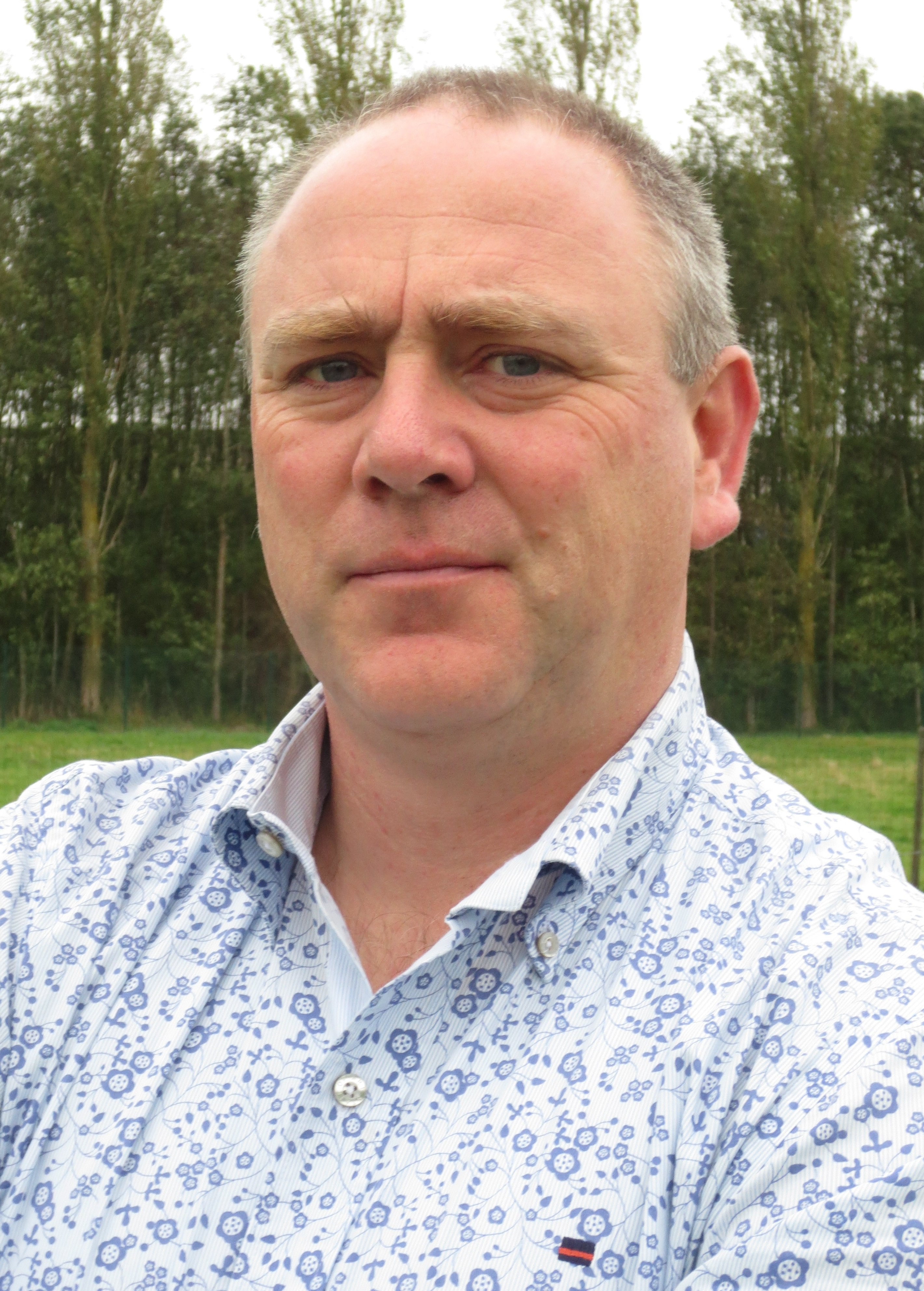 Bij Van de Heyning Algemene Aannemingen heeft hij ervaring opgedaan in de industriebouw. Onder andere heeft hij het FPO-gebouw op de site van Janssen-Pharmaceutica in Beerse en de bibliotheek van Hoogstraten gebouwd.Aansluitend werkte hij 22 jaar als ingenieur van de gemeente Oud-Turnhout. Hij heeft de technische dienst van de gemeente uitgebouwd tot een moderne openbare dienst. Als lid van het managementteam heeft hij diepgaande ervaring opgedaan in personeelsbeleid en een ruime kennis van overheidsmanagement. Hij bezit een brede expertise in wegenbouw, woningbouw en groenvoorzieningen en dit van ontwerp tot oplevering.Overheden doen veelvuldig beroep op zijn expertise. Zo wordt hij vaak als jurylid bij aanwervings- of bevorderingsprocedures gevraagd.PersonaliaOpleiding - BijscholingEedafleggingBeroepservaringTalenkennisComputerkennisWindows, MS Office, 3P, Pythagoras (notie Autocad), ParnassusEnkele projectenAlgemeen:projecten met publiek-private samenwerking (PPS)projecten met design-and build (DB-projecten)projecten met leasing (DEXIA)projecten i.s.m. overheden: IOK, Provincie Antwerpen, Vlaamse regeringprojecten betreffende geklasseerde monumentenprojecten met lokale verenigingen, kerkbesturen, …klassieke gemeentelijke aanbestedingenverschillende gemeentelijke projecten met eigen ontwerpgedetailleerd:2016	voorbereiding DB-dossier weg- en rioleringswerken Tramwissel en omgeving2016	voorbereiding ontwerp parking voetbal KSKO2015	opmaak lastenboek DB-dossier: Sporthal 2 De Hoogt (in samenwerking met GD&A Advocaten)2015	renovatie gemeentehuis (proces klantvriendelijke gemeente) (ontwerp Luk Segers)2014	bouwen van Eigenaard (PPS-dossier: dienstencentrum en 30 assistentiewoningen)2012	zetelen in Begeleidingscommissie KIH De Nayer2012	regenwaterafvoer Heieinde (ontwerp Geert Drooghmans)2010	renovatie verwarmingsinstallatie Heischuur (i.s.m. Eandis)2009	parking Oosthoven (ontwerper Geert Drooghmans)2009	bouwen van private woning te Lille (in bijberoep)2008	renovatie Hofke Van Chantraine: restauratiedossier geklasseerd monument (ontwerp Vanhecke-Suls)2006-2010	parking Neerstraat (deel 1 en 2) (ontwerp Geert Drooghmans)2006	7de fase van de riolering (ontwerp Arcadis-Gedas)2006	bouwen van Zweepes Ven (jeugdcentrum) (ontwerp Fred Vrebos)2004	Kerkstraat – Van der Bekenlaan: opwaarderen centrumstraten (ontwerp Infrabo)2004	ontwikkeling KMO-zone Bentel (i.s.m. IOK)2003	renovatie speelplaats gemeentelijke basisschool Salto (ontwerp Geert Drooghmans)2003	verbouwing gemeentelijke basisschool Salto (ontwerp Fred Vrebos)2003	fietsverbinding buurtweg 103 (ontwerp Geert Drooghmans)2001	6de fase van de riolering (ontwerp Infrabo)2001	Bezoekerscentrum De Liereman (met Europese subsidies)2000	bouwen van Werkplaats Molenbergen (Technische dienst van Gemeente Oud-Turnhout)2000	parking aan Kerk Zwaneven (ontwerp Geert Drooghmans)2000	parking Heischuur (ontwerp Geert Drooghmans)2000	herinrichting Schuurhovenberg (ontwerp Geert Drooghmans)2000	uitbreiding Heischuur (cultureel Centrum) (ontwerp G.R.O.T)2000-2016	zetelen in werkgroep van VLARIO als vertegenwoordiger van onafhankelijke gemeenten1999	herinrichting Steenweg op Sevendonk (ontwerp Geert Drooghmans)1999	renovatie jeugdhuis De Splinter (ontwerp Geert Drooghmans)1998	wegrenovatie Steenweg op Sevendonk (ontwerp Geert Drooghmans)1998	weg- en rioleringswerken Steenweg op Mol, Staatsbaan, Lintbekelaan (ism Aquafin) (ontwerp Libost)1998	weg-en rioleringswerken Goordijk (ontwerp Geert Drooghmans)1997-2010	opmaak van plaatsbeschrijvingen (in bijberoep)1997-2010	opmeten en uittekenen van keukens en maatwerkkasten (in bijberoep)1997	uitbreiding kleedkamers sporthal De Hoogt (ontwerp Groep Raymaeckers)1997	renovatie bruggen overAa (ontwerp Geert Drooghmans)1997	rioleringswerken Neerstraat – Schoutenhoefstraat (i.s.m. Aquafin)1997	renovatie doortocht N18 (i.s.m. provincie Antwerpen)1995	5de fase van de riolering van Oud-Turnhout (ontwerp Groep Infrabo)1995	bouwen van Cultureel Centrum De Djoelen (ontwerp Luyts) (i.s.m. Dexia)1994-2016	ruime ervaring als jurylid in aanwervings-en bevorderingsexamen (200 procedures)1993	sorteerhal van afval van Leysen Containerdienst (nu: Suez) te Beerse1993	bibliotheek van Hoogstraten1993	FPO gebouw op de site van Janssen Pharmaceutica te Beerse Belangrijkste expertisedomeinenBeleids- en beheerscyclus: planning, monitoring en evaluatie, beleids- en beheersrapporten, omgevingsanalyse, strategiebepaling, kerntaken, koppeling doelen en middelenHRM (functioneringscyclus: planning en evaluatie, werving en selectie): strategisch en operationeelCompetentiemanagement (design, implementatie en uitvoering van CM in alle HRM-processen)Organisatiebeheersing/interne controleOpenbare werkenOverheidsopdrachten: procedures en onderhandelingStrategisch management, people managementLeidinggeven en interimmanagementProcesoptimalisatieProcesbegeleidingOntwerpen van weginfrastructuurExpertise als plaatselijk aangestelde ‘Preventie en Bescherming op het Werk’ (CPBW)Publicaties2009-2010: begeleiding thesis studenten KIH De Nayer: sedimentatie in riolering15 juni 2010: PP presentatie ‘Toelichting rioleringsbeleid Gemeente Oud-Turnhout’ opgemaakt voor ontwerpdienst van Vlaamse MilieumaatschappijPublicatie in WT-Afvalwater (jaargang 11, nr. 5, oktober 2011): ‘kosteneffectief afkoppelen: een gevalstudie in Oud-Turnhout’GemeenschapszinBestuurslid van ‘move for parkinson’  (www.moveforparkinson.be)NaamGeert DrooghmansWerkadresMONDEAKunstlaan 1-2, bus 161210 Brusselt: ++32 2 282 17 10f: ++32 2 282 17 15geert.drooghmans@mon-dea.bewww.mon-dea.beGeboortedatum en –plaatsBurgerlijke staat29 november 1969, Turnhout (België)Gehuwd, 3 kinderenNationaliteitBelgInstellingThomas Moore: KIH De NayerDatum1988 - 1992DiplomaIndustrieel Ingenieur Bouwkunde, uitvoeringstechniekenGraadOnderscheidingInstellingThomas Moore: KIH De Nayer Datum1995 - 1996DiplomaIndustrieel Ingenieur Bouwkunde, optie landmetenGraadonderscheidingInstellingBelgisch LegerDatum1992-1993OnderdeelMedische dienst (Arolsen, Duitsland)InstellingTechnisch Instituut Sint JozefDatum1988DiplomaAutocad 3DInstellingHogeschool GentDatum1999DiplomaAttest: Kleinschalige en individuele behandeling van afvalwaterInstellingBenelux BitumeDatum2003 – 2004DiplomaAttest: Basiscursus AsfaltverhardingenInstellingOVO (Opleidings- en Vormingsinstituut voor Overheidspersoneel)Datum2008DiplomaCertificaat: coachen, inzicht in persoonlijkheidOnderwerpEedaflegging als landmeterInstellingRechtbank van 1ste aanlegDatum12 december 1996Datum2016 - hedenPlaatsMONDEAFunctieConsultant OmschrijvingSenior expert Datum1997 - 2010FunctieLandmeter/ontwerperOmschrijvingbijberoepDatum1994 - 2016 PlaatsGemeente Oud-TurnhoutFunctieManager Techniek & OndersteuningOmschrijvingHoofd Technische Dienst, lid van het managementteamDatum1993 - 1994 PlaatsVan de Heyning Algemene AannemingenFunctiewerfleiderOmschrijvingDagdagelijkse opvolging van bouwprojectenSprekenSprekenLezenLezenSchrijvenSchrijvenNederlandsNederlands555555FransFrans333322EngelsEngels444444DuitsDuits1111115=moedertaal4=vloeiend4=vloeiend3=werktaal3=werktaal2=conversatie2=conversatie1=noties